Demande d’encadrement par un tuteur en M1 ou par un directeur de recherche en M2Dans le cadre de la procédure d’admission, le candidat doit prendre contact avec un enseignant habilité à diriger des étudiants en master susceptible d’exercer la fonction de tuteur ou de directeur de recherche.La liste des enseignants pouvant remplir cette fonction est disponible auprès du secrétariat de la discipline concernée.Une fois la demande d’encadrement remplie et signée par l’enseignant, le candidat devra la joindre à son dossier de demande d’admission.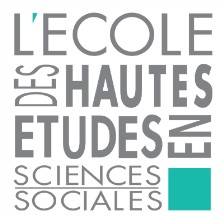 Ministère de l’Enseignement supérieur, de la Recherche et de l’Innovation ÉCOLE DES HAUTES ÉTUDES EN SCIENCES SOCIALES